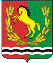 											       АДМИНИСТРАЦИЯ МУНИЦИПАЛЬНОГО ОБРАЗОВАНИЯ КРАСНОГОРСКИЙ  СЕЛЬСОВЕТ  АСЕКЕЕВСКОГО  РАЙОНА  ОРЕНБУРГСКОЙ  ОБЛАСТИ П О С Т А Н О В Л Е Н И Е25.12.2023                                       п. Красногорский                                      №169-пОб утверждении Плана комплексных мероприятийпо профилактике терроризма и экстремизма вмуниципальном образовании Красногорский сельсовет Асекеевского района Оренбургской области на 2024-2026 годыВ соответствии с Федеральным законом от 06.10.2003 N 131-ФЗ «Об общих принципах организации местного самоуправления в Российской Федерации», Федеральным законом от 25.07.2002 № 114-ФЗ «О противодействии экстремистской деятельности», Федеральным законом от 06.03.2006 № 35-ФЗ «О противодействии терроризму», Уставом поселения, в целях принятия профилактических мер, направленных на предупреждение экстремистской  и террористической деятельности в границах поселения:1. Утвердить План комплексных мероприятий по профилактике терроризма и экстремизма в сельском поселении Красногорский сельсовет на 2024-2026 годы согласно приложению            2. Постановление вступает в силу после обнародования.3. Контроль за исполнением постановления оставляю за собой.Глава  администрации                                                                 В.Г.ШангинПриложение                                                                                                                               к постановлению главы администрации муниципального образования Красногорский сельсовет                                                                                                                                                                                                                                                                                                                                                                             от 25.12.2023  №169-пПланкомплексных мероприятий по профилактике терроризма и экстремизма в сельском поселении Красногорский сельсовет на 2024 -2026№ п/пМероприятияСрок исполненияИсполнители1.Информирование населения о порядке действий при угрозе и совершении террористического акта.постоянноС.М.Латфулина – специалист администрации Красногорского сельсовета2.Распространение среди читателей библиотек информационных материалов, содействующих повышению уровня  толерантного сознания молодежипостоянноМБУК Красногорская  СБ3. Организация работы учреждений культуры  по утверждению в сознании молодых людей идеи личной и коллективной обязанности уважать права человека и разнообразие в нашем обществе (как проявление культурных, этнических, религиозных, политических и иных различий между людьми), формированию нетерпимости к любым, проявлениям экстремизмапостоянноМБОУ Красногорская СОШ,МБУК  Красногорский СДК ,МБУК Красногорская СБ4.Осуществление контроля за использованием чердачных помещений, других площадей жилых домов, нежилых помещений и бесхозяйных строений.постоянно С.М.Латфулина – специалист администрации Красногорского сельсовета, собственники жилых и нежилых зданий и строений5.Проведение культурно-массовых мероприятий в рамках политики межнационального и межконфессиального добрососедства и согласия. Развитие художественной самодеятельности на основе традиций разных народов и их культурного наследия.постоянноА.Г.Дончук – заведующая МКУ СДК6.Проведение лекций и бесед о нетерпимости к проявлениям межнациональной розни, об ответственности за экстремистскую деятельность и распространение информационных материалов, пропагандирующих экстремизм.2024-2026 годыРуководитель общеобразовательного учреждения, классные руководители7Изготовление печатных памяток по тематике противодействия   экстремизму и терроризму          2024-2026годыСпециалист Администрации